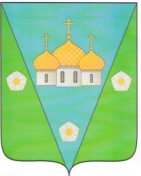 АДМИНИСТРАЦИЯ МУНИЦИПАЛЬНОГО ОБРАЗОВАНИЯ «ЗАОСТРОВСКОЕ»ПОСТАНОВЛЕНИЕ25 марта 2021 г.                                                                                                           № 12дер. Большое АнисимовоОб утверждении Порядка размещения нестационарных торговых объектов на территории муниципального образования «Заостровское», размещаемых на земельных участках, находящихся в муниципальной собственности, а также на земельных участках, государственная собственность на которые не разграниченаВ соответствии с Федеральным законом от 28.12.2009 № 381-ФЗ «Об основах государственного регулирования торговой деятельности в Российской Федерации», постановлением министерства агропромышленного комплекса и торговли Архангельской области от 09.03.2011 № 1-п «Об утверждении порядка разработки и утверждения органом местного самоуправления, определенным в соответствии с уставом муниципального образования Архангельской области, схемы размещения нестационарных торговых объектов», Уставом муниципального образования «Заостровское», администрация муниципального образования «Заостровское», ПОСТАНОВЛЯЕТ:1. Утвердить 1.1. Порядок размещения нестационарных торговых объектов на территории муниципального образования «Заостровское» размещаемых на земельных участках, находящихся в муниципальной собственности, а также на земельных участках, государственная собственность на которые не разграничена, согласно Приложению 1. 1.2. Порядок включения в схему размещения нестационарных торговых объектов на территории муниципального образования «Заостровское» на земельных участках, находящихся в частной собственности, согласно Приложению 2. Опубликовать настоящее постановление в «Вестнике муниципального образования «Заостровское» и разместить на официальном сайте администрации муниципального образования «Заостровское» в сети «Интернет».Признать утратившим силу Постановление главы муниципального образования «Заостровское» от 12 апреля 2016 года № 18 «О размещении нестационарных торговых объектов на территории муниципального образования «Заостровское».Глава муниципального образования                                                     А.К. АлимовПриложение 1 к постановлению главымуниципального образования «Заостровское»от 25.03.2021 года № 12Порядок размещения нестационарных торговых объектовна территории муниципального образования «Заостровское» размещаемых на земельных участках, находящихся в муниципальной собственности, а также на земельных участках, государственная собственность на которые не разграничена 1. Общие положения1.1. Настоящий Порядок размещения нестационарных торговых объектов на территории муниципального образования «Заостровское» размещаемых на земельных участках, находящихся в муниципальной собственности, а также на земельных участках, государственная собственность на которые не разграничена (далее – Порядок), разработан в соответствии с Земельным кодексом Российской Федерации, Градостроительным кодексом Российской Федерации, Федеральным законом от 6 октября 2003 года N 131-ФЗ "Об общих принципах организации местного самоуправления в Российской Федерации", Федеральным законом от 28.12.2009 N 381-ФЗ "Об основах государственного регулирования торговой деятельности в Российской Федерации",  и определяет порядок размещения нестационарных торговых объектов на территории муниципального образования «Заостровское»1.2. Порядок определяет основные требования к размещению нестационарных торговых объектов на территории муниципального образования «Заостровское» размещаемых на земельных участках, находящихся в муниципальной собственности, а также на земельных участках, государственная собственность на которые не разграничена. 1.3. Требования Порядка не распространяются на отношения, связанные с размещением нестационарных торговых объектов:- находящихся на территориях розничных рынков;- в стационарных объектах, в иных зданиях, строениях, сооружениях или на земельных участках, находящихся в частной собственности;- при проведении праздничных, общественно-политических, культурно-массовых и спортивно-массовых мероприятий, имеющих краткосрочный характер.1.4 . С учетом терминов национальных стандартов Российской Федерации (ГОСТ Р 51303-99. Торговля. Термины и определения, ГОСТ Р 51304-2009. Услуги торговли. Общие требования, ГОСТ Р 50762 - 2007. Услуги общественного питания. Классификация предприятий общественного питания) в настоящем Порядке используются следующие понятия:нестационарный торговый объект - торговый объект, представляющий собой временное сооружение или временную конструкцию, не связанные прочно с земельным участком вне зависимости от наличия или отсутствия подключения (технологического присоединения) к сетям инженерно-технического обеспечения, в том числе передвижное сооружение.Посредством нестационарного торгового объекта может осуществляться торговля, предоставление услуг общественного питания, бытового обслуживания;развозная торговля - розничная торговля, осуществляемая вне стационарной розничной сети с использованием специализированных или специально оборудованных для торговли транспортных средств, а также мобильного оборудования, применяемого только с транспортным средством. К данному виду торговли относится торговля с использованием автомобиля, автолавки, автомагазина, автоприцепа, автоцистерны, передвижного торгового автомата;разносная торговля - розничная торговля, осуществляемая вне стационарной розничной сети путем непосредственного контакта продавца с покупателем в организациях, на транспорте, на дому или на улице. К данному виду торговли относится торговля с рук, прилавков, лотков, из корзин, палаток и ручных тележек;павильон - оборудованное нестационарное сооружение, имеющее торговый зал и помещения для хранения товарного запаса, рассчитанное на одно или несколько рабочих мест;палатка - легко возводимая сборно-разборная конструкция, оснащенная прилавком, не имеющая торгового зала и помещений для хранения товаров, рассчитанная на одно или несколько рабочих мест, на площади, которой размещен товарный запас на один день торговли.киоск - оснащенное торговым оборудованием нестационарное сооружение, не имеющее торгового зала и помещений для хранения товаров, рассчитанное на одно рабочее место продавца, на площади которого хранится товарный запас;сезонное кафе - нестационарный торговый объект, оборудованный в соответствии с утвержденными требованиями, предназначенный для дополнительного оказания услуг общественного питания и отдыха населения, примыкающий к стационарной организации общественного питания;торговый (вендинговый) автомат - нестационарный торговый объект, представляющий собой техническое сооружение или конструкцию, предназначенные для продажи товаров (оказания услуг) без участия продавца.2. Требования к размещению нестационарных торговых объектов2.1. Размещение нестационарных торговых объектов осуществляется в местах, определенных схемой размещения нестационарных торговых объектов на территории муниципального образования «Заостровское», утвержденной постановлением администрации, а также на основании договора на размещение нестационарного торгового объекта, заключаемого с администрацией МО «Заостровское» (далее - администрацией) в соответствии с утвержденными типовыми формами.Положения настоящего пункта не распространяются на правоотношения, возникающие при размещении на территории муниципального образования «Заостровское» сезонных кафе, при размещении нестационарных торговых объектов разносной, развозной торговли на время проведения праздничных, общественно-политических, культурно-массовых и спортивных мероприятий, имеющих временный характер (не более 3 календарных дней).2.2. Виды нестационарных торговых объектов, включаемые в схему размещения нестационарных торговых объектов на территории муниципального образования «Заостровское»:- киоски;- палатки;- лотки;- автомагазины, автолавки, автофургоны (автомобили, автоприцепы, полуприцепы);- автоцистерны (изотермические емкости);- специализированный тонар, с наличием холодильного оборудования и требующего подключения к электрической энергии;- иные специальные приспособления (холодильные лари, стенды для торговли солнцезащитными очками, специальные приспособления для торговли велосипедами, корзины);- сезонные (летние) кафе;- павильоны.2.3. Размещение павильонов, киосков и специализированных тонаров, с наличием холодильного оборудования и требующего подключения к электрической энергии осуществляется на основании договора на право размещения нестационарного торгового объекта, заключаемого по результатам аукциона либо без проведения аукциона на срок до пятнадцати лет.Порядок организации и проведения аукциона на право размещения нестационарных торговых объектов и заключения договора на право размещения нестационарного торгового объекта, производится в порядке, предусмотренном в разделе 4.Порядок принятия решений о заключении договора на размещение нестационарных торговых объектов без проведения аукциона производится в порядке, предусмотренном в разделе 5.2.4. Размещение палаток, лотков, автомагазинов, автолавок, автофургонов, автоцистерн (изотермические емкости), тележек, иных специальных приспособлений (холодильные лари, стенды для торговли солнцезащитными очками, специальные приспособления для торговли велосипедами, корзины) осуществляется на основании договора аренды торгового места. Заключение договора аренды торгового места производится в порядке, предусмотренном в разделе 6.2.5. По окончании срока размещения нестационарного торгового объекта объект подлежит уборке (сносу) лицом, осуществляющим размещение такого нестационарного торгового объекта, за свой счет.2.6. Нестационарный торговый объект подлежит уборке (сносу) досрочно в случае нарушения лицом, разместившим этот нестационарный торговый объект, условий и требований по его размещению, установленных договором.3. Требования к разработке и утверждению схемы размещения нестационарных торговых объектов3.1. Схема разрабатывается с учетом норм:Федерального закона от 22.11.1995 № 171-ФЗ «О государственном регулировании производства и оборота этилового спирта, алкогольной и спиртосодержащей продукции и об ограничении потребления (распития) алкогольной продукции»;Федерального закона от 23.02.2013 № 15-ФЗ «Об охране здоровья граждан от воздействия окружающего табачного дыма и последствий потребления табака»;Земельного кодекса Российской Федерации от 25.10.2001 № 136-ФЗ;Правил землепользования и застройки муниципального образования «Заостровское» Приморского муниципального района Архангельской области, утвержденных постановлением министерства строительства и архитектуры Архангельской области от 20.05.2020 года № 47-п;Санитарно-эпидемиологических правил и нормативов СанПиН 2.1.2.2645-10 «Санитарно-эпидемиологические требования к условиям проживания в жилых зданиях и помещениях»;Санитарных правил и нормативов СанПиН 2.2.1/2.1.1.1200-03 «Санитарно-защитные зоны и санитарная классификация предприятий, сооружений и иных объектов. Новая редакция»;3.2. При разработке схемы соблюдаются следующие требования:не допускается размещение нестационарных торговых объектов на тротуарах, газонах, цветниках и прочих объектах озеленения, площадках (детских, отдыха, спортивных, транспортных стоянок);не размещать нестационарные торговые объекты на инженерных сетях и коммуникациях без согласования с владельцами этих сетей и коммуникаций;не размещать нестационарные торговые объекты перед витринами торговых предприятий;нестационарные торговые объекты должны размещаться с учетом обеспечения свободного движения пешеходов и доступа потребителей к объектам торговли, в том числе обеспечения безбарьерной среды жизнедеятельности для инвалидов и иных маломобильных групп населения, беспрепятственного подъезда пожарного и медицинского транспорта, транспортных средств Министерства Российской Федерации по делам гражданской обороны, чрезвычайным ситуациям и ликвидации последствий стихийных бедствий к существующим зданиям, строениям и сооружениям;места размещения нестационарных торговых объектов и их внешний вид не должны нарушать внешний архитектурный облик сложившейся застройки;нестационарные торговые объекты размещаются для восполнения недостатка стационарных торговых объектов при условии низкого показателя обеспеченности населения площадью торговых объектов;не размещать нестационарные торговые объекты на земельных участках, находящихся в собственности жильцов многоквартирного дома, постоянном (бессрочном) пользовании, аренде без согласования с жильцами этих многоквартирных домов. Нестационарные торговые объекты не должны ухудшать условия проживания и отдыха населения.3.3. Схема оформляется в виде таблицы с приложением выкопировок с топоплана муниципального образования «Заостровское» с привязкой места размещения нестационарных торговых объектов к существующим объектам внешнего благоустройства, зданиям или сооружениям с учетом требований по соблюдению правил эксплуатации инженерных коммуникаций (далее - выкопировок), утверждается постановлением администрации муниципального образования, а также подлежит опубликованию в «Вестнике муниципального образования «Заостровское» и размещению на официальном сайте администрации муниципального образования «Заостровское». 3.4. В схеме указываются: вид нестационарного торгового объекта, местоположение и размер площади места размещения нестационарного торгового объекта, специализация, период размещения, количество отведенных мест под нестационарные торговые объекты.3.5. Утверждение схемы и внесение в нее изменений не может служить основанием для пересмотра мест размещения нестационарных торговых объектов, возведение, реконструкция или эксплуатация которых были начаты до утверждения указанной схемы.Такие нестационарные торговые объекты включаются в схему как действующие, если они размещены в соответствии с законодательством, муниципальными правовыми актами.3.6. Основаниями для разработки проекта внесения изменений (дополнений) в схему являются:прекращение, перепрофилирование деятельности стационарных торговых объектов, повлекшие снижение обеспеченности уровня ниже установленного норматива минимальной обеспеченности населения площадью торговых объектов;поступление мотивированных предложений с обоснованием необходимости в размещении или прекращения размещения указанных объектов от юридических лиц и индивидуальных предпринимателей, выражающих интересы субъектов малого и среднего предпринимательства;изъятие земельных участков для государственных или муниципальных нужд;поступление заявлений от собственника, пользователя, арендатора земельного участка либо лица, заинтересованного в размещении или прекращении размещения нестационарного объекта на данном земельном участке.4. Порядок организации и проведения аукциона на право размещения нестационарных торговых объектов и заключения договора на право размещения нестационарного торгового объекта4.1. В целях настоящего Порядка под открытым аукционом понимаются торги, победителем которых признается лицо, предложившее наиболее высокую цену на право размещения нестационарного торгового объекта (далее - аукцион).4.2. Аукцион является открытым по составу участников и по форме подачи предложений о цене на право размещения нестационарного торгового объекта.4.3. Организатором аукциона выступает администрация муниципального образования «Заостровское» (далее - организатор аукциона).4.4. Аукцион проводит комиссия, образуемая постановлением администрации муниципального образования, положение о которой утверждается этим же постановлением администрации муниципального образования.4.5. Расчет платы по договорам на право размещения нестационарного торгового объекта производится по формуле:Пд = Сп x Sво x Квр х Квид х Кспец, где:Пд - плата по договору в рублях;Сп - ставка платы на право размещения объекта, руб. за 1 кв. метр в год;Sво - площадь, занимаемая объектом, кв. метр;Квр - коэффициент времени, отношение количества дней работы объекта к количеству календарных дней в году;Квид – коэффициент учитывающий вид нестационарного торгового объекта; Кспец – коэффициент учитывающий специализацию нестационарного торгового объектаСтавки платы по договорам на право размещения нестационарных торговых объектов утверждаются ежегодно постановлением администрации муниципального образования «Заостровское»4.6. Плата по договору на право размещения нестационарных торговых объектов вносится хозяйствующим субъектом в установленном договором порядке в местный бюджет ежеквартально, не позднее 10 числа месяца, следующего за кварталом.	5. Порядок принятия решений о заключении договора на размещение нестационарных торговых объектов без проведения аукциона5.1. Без проведения аукциона договор на размещение нестационарных торговых объектов заключается в следующих случаях:размещение на новый срок нестационарного торгового объекта, ранее размещенного в том же месте, предусмотренном Схемой, хозяйствующим субъектом, надлежащим образом исполнявшим свои обязанности по договору на размещение указанного нестационарного торгового объекта (аренды торгового места);размещение нестационарного торгового объекта хозяйствующим субъектом, надлежащим образом исполнявшим свои обязательства по действующему договору аренды того же земельного участка, заключенному до 1 марта 2015 года, предоставленного для размещения нестационарных торговых объектов;размещение нестационарного торгового объекта, предназначенного для реализации периодической печатной продукции.5.2. Хозяйствующие субъекты, обращаются в администрацию муниципального образования «Заостровское» с заявкой (далее - заявка) о заключении договора на размещение нестационарных торговых объектов без проведения аукциона (далее – договор) по форме, установленной в Приложении №  1 к настоящему порядку. К заявке прилагаются следующие документы:для юридических лиц - копии учредительных документов и свидетельства о государственной регистрации юридического лица;для индивидуальных предпринимателей - копии свидетельства о государственной регистрации физического лица в качестве индивидуального предпринимателя, о постановке на налоговый учет в Межрайонной ИФНС России  по Архангельской области и Ненецкому автономному округу индивидуального предпринимателя, зарегистрированного по месту жительства на территории Российской Федерации, а также документ, удостоверяющий личность;договор аренды земельного участка либо договор  на право размещения нестационарного торгового объекта (аренды торгового места);договор на вывоз ТБО.5.3. К заявке могут быть приложены следующие документы:выписка из Единого государственного реестра юридических лиц (ЕГРЮЛ) и Единого государственного реестра индивидуальных предпринимателей (ЕГРИП), выданная не ранее чем за три месяца до даты подачи заявления.справки из налоговых органов и Пенсионного фонда об отсутствии задолженности по налоговым и иным обязательным платежам в бюджетную систему Российской Федерации и страховым взносам в государственные внебюджетные фонды, выданные не ранее чем за 30 дней до даты подачи заявления;5.4. Администрация муниципального образования «Заостровское» самостоятельно запрашивает сведения, указанные в пункте 5.3. настоящего порядка, если хозяйствующий субъект не представил их по собственной инициативе.5.5. Решение о заключении договора принимает комиссия, образуемая постановлением администрации муниципального образования «Заостровское», положение о которой утверждается этим же постановлением администрации муниципального образования «Заостровское». Решение комиссии оформляется протоколом, который является основанием для заключения договора или решением об отказе в заключении договора.5.6. Решение об отказе в заключении договора принимается комиссией при наличии хотя бы одного из следующих оснований:место размещения нестационарного торгового объекта, указанное в заявке хозяйствующего субъекта о заключении договора, не соответствует положениям пункта 1.1. порядка;размещение нестационарного торгового объекта, предусмотренное в заявке, не соответствует случаям, указанным в пункте 5.1. настоящего порядка;наличие выявленных нарушений в сфере законодательства в области розничной продажи алкогольной и табачной продукции;наличие решения о проведении аукциона на право заключения договора на размещение нестационарного торгового объекта,  в указанном в заявке месте, принятого ранее дня подачи хозяйствующим субъектом заявки;наличие решения о заключении договора,  в указанном в заявке месте, с иным хозяйствующим субъектом, принятого ранее дня подачи хозяйствующим субъектом заявки;наличие договора на размещение нестационарного торгового объекта, в указанном в заявке месте, с иным хозяйствующим субъектом, заключенного ранее дня подачи хозяйствующим субъектом заявки;совпадение места размещения нестационарного торгового объекта,  указанного в заявке, с местом размещения нестационарного торгового объекта, указанным в ранее поданной заявке, в случаях, предусмотренных в абзаце 2 пункта 5.1 настоящего порядка;на дату подачи заявки имеется задолженность по налоговым и иным обязательным платежам в бюджетную систему Российской Федерации, страховым взносам в государственные внебюджетные фонды;на дату подачи заявки имеется непогашенная задолженность по арендной плате земельного участка либо по договору  на право размещения нестационарного торгового объекта (аренды торгового места);на дату подачи заявки отсутствует договор на вывоз ТБО.5.7. Договор заключает администрация муниципального образования «Заостровское» с хозяйствующим субъектом в срок не позднее двадцати календарных дней со дня подписания протокола комиссии.5.8. Расчет платы по договорам производится по формуле:Пд = Сп x Sво x Квр х Квид х Кспец, где:Пд - плата по договору в рублях;Сп - ставка платы на право размещения объекта, руб. за 1 кв. метр в год;Sво - площадь, занимаемая объектом, кв. метр;Квр - коэффициент времени, отношение количества дней работы объекта к количеству календарных дней в году;Квид – коэффициент учитывающий вид нестационарного торгового объекта; Кспец – коэффициент учитывающий специализацию нестационарного торгового объектаСтавки платы по договорам утверждаются ежегодно постановлением администрации муниципального образования «Заостровское».5.9. Плата по договору вносится хозяйствующим субъектом в установленном договором порядке в местный бюджет ежеквартально, не позднее 10 числа месяца, следующего за кварталом;5.10. Договор на размещение нестационарных торговых объектов и объектов для осуществления развозной торговли без проведения торгов продлевается на срок, предоставленный действующим договором, при условии надлежащего исполнения хозяйствующим субъектам обязательств по договору;6. Порядок размещения объектов разносной торговли на территории муниципального образования «Заостровское»6.1. Размещение объектов разносной торговли осуществляется на основании договора аренды торгового места с администрацией муниципального образования «Заостровское» (без оформления земельно-правовых отношений) и внесения арендной платы. При этом площадь земельного участка для размещения одного объекта не должна превышать шесть квадратных метров.Размещение цистерн по продаже молока и физических лиц, реализующих собственную продукцию, осуществляется на бесплатной основе. 6.2. Размер ежедневной арендной платы за размещение одного объекта торговли, ежегодно утверждается постановлением администрации муниципального образования.Расчет арендной платы производится по формуле:П = С x Д, гдеП – арендная плата за размещение одного объекта торговли за определенный период, рублей;С – размер ежедневной арендной платы за размещение одного объекта торговли; Д – период торговли, дней.Арендная плата вносится в бюджет муниципального образования «Заостровское» на КБК  «Прочие неналоговые доходы».6.3. Хозяйствующие субъекты, заинтересованные в размещении объекта развозной торговли на территории муниципального образования «Заостровское», обращаются в администрацию с заявлением о заключении договора аренды торгового места по форме, согласно приложению 5 к настоящему порядку. К заявлению прилагаются следующие документы:копия свидетельства о государственной регистрации организации или индивидуального предпринимателя;копия паспорта (для индивидуальных предпринимателей);оригинал или копия документа, подтверждающего внесение арендной платы. 6.4. Администрация муниципального образования «Заостровское» рассматривает заявление в день его поступления и при наличии всех необходимых документов заключает договор аренды торгового места. Договор подписывается главой муниципального образования «Заостровское». 6.5. По окончанию срока действия договора он может быть переоформлен в заявительном порядке на следующий период. В этом случае к заявлению прикладывается документ, подтверждающий арендную плату торгового места. Представления прочих документов, предусмотренных пунктом 6.3. настоящего положения, не требуется. 8. Заключительные и переходные положения8.1. В течение 1 (одного) года с даты вступления в силу Порядка владельцы нестационарных торговых объектов (киосков и павильонов, торговых (вендинговых) автоматов), имеющие на момент обращения в Уполномоченный орган действующий договор аренды земельного участка (договор аренды земельного участка, срок действия которого возобновлен на неопределенный срок в соответствии со ст. 621 Гражданского кодекса Российской Федерации), местоположение которых соответствует утвержденной Схеме, имеют право на заключение Договора без проведения торгов при условии отсутствия задолженности по уплате арендной платы по вышеуказанным договорам аренды земельных участков. В этом случае срок действия Договора устанавливается на период до окончания срока действия Схемы, местом размещения объекта определяется местоположение объекта, указанное в договоре аренды земельного участка.Приложение № 1к порядку размещения нестационарных торговых объектов  на территории муниципального образования «Заостровское», размещаемых на земельных участках, находящихся в муниципальной собственности, а также на земельных участках, государственная собственность на которые не разграниченаВ администрацию  муниципального образования «Заостровское» Приморского района Архангельской областиЗаявкао заключении договора на размещение нестационарных  торговых объектов без проведения аукциона на территории муниципального образования «Заостровское»дер. Большое Анисимово                                                                                      _______________20__г.заявляет о своем намерении заключить договор на размещение нестационарного торгового объекта без проведения аукциона, по адресу: С  условиями заключения договора ознакомлен(а) и согласен(а).Данное заявление означает согласие:на проверку любых данных, представленных в настоящей заявке;на сбор, систематизацию, накопление, хранение, обновление, использование своих персональных данных  для формирования реестра предпринимателей и осуществления деятельности в сфере развития предпринимательства.Настоящей заявкой подтверждаем, что организация соответствует требованиям, установленным пунктом 1 статьи 4 Федерального закона от 24 июля 2007 года № 209-ФЗ «О развитии малого и среднего предпринимательства в Российской Федерации» и не является субъектами малого и среднего предпринимательства, указанными в частях 3 и 4 статьи 14 Федерального закона от 24 июля 2007 года № 209-ФЗ «О развитии малого и среднего предпринимательства в Российской Федерации», не находится в процессе ликвидации, реорганизации, банкротства, деятельность ее не приостановлена в установленном действующим законодательством порядке.Полноту и достоверность представленной информации гарантирую.Опись прилагаемых документов:«_____»________________20____годаПриложение № 2к порядку размещения нестационарных торговых объектов  на территории муниципального образования «Заостровское», размещаемых на земельных участках, находящихся в муниципальной собственности, а также на земельных участках, государственная собственность на которые не разграниченаДоговор № __________ на размещение нестационарного торгового объекта(без проведения торгов)
дер. Большое Анисимово                                                       "__" __________ 20__ г.Администрация муниципального образования «Заостровское» в лице главы администрации _______________________________________________________ (далее Уполномоченный орган), действующего на основании устава, с одной Именуемое (ый)  в  дальнейшем,  "Владелец  объекта", с другой стороны, далее совместно именуемые "Стороны", заключили настоящий Договор о нижеследующем.1. Предмет Договора1.1.  Уполномоченный орган предоставляет  Владельцу  объекта право на размещение нестационарного торгового объекта:площадью  _________  кв.  м  (далее  -  Объект),  по  адресному ориентиру в соответствии  со  Схемой  размещения  нестационарных  торговых объектов на на срок с _____________ 20__ года по ___________ 20__ года.1.2. Настоящий Договор заключен в соответствии с разделом 5 Порядка предоставления права размещения нестационарных торговых объектов на территории муниципального образования «Заостровское»2. Права и обязанности Сторон2.1. Уполномоченный орган вправе:2.1.1. Осуществлять контроль за выполнением Владельцем объекта условий настоящего Договора и требований муниципальных правовых актов муниципального образования «Заостровское»;2.1.2. В случаях и порядке, установленных настоящим Договором и действующим законодательством Российской Федерации и Архангельской области в одностороннем порядке отказаться от исполнения настоящего Договора.2.2. Уполномоченный орган обязан:2.2.1. Предоставить Владельцу объекта право на размещение нестационарного торгового объекта по адресному ориентиру, указанному в п. 1.1 настоящего Договора. Право, предоставленное Владельцу объекта по настоящему Договору, не может быть передано другим лицам.2.2.2. Не позднее, чем за пять рабочих дней известить Владельца объекта об изменении Схемы, в случае исключения из Схемы места размещения, указанного в п. 1.1 настоящего Договора.2.2.3. В случае исключения места размещения Объекта из Схемы вследствие ее изменения по основаниям и в порядке, предусмотренным действующим законодательством Российской Федерации и Архангельской области, муниципальными правовыми актами муниципального образования «Заостровское», Уполномоченный орган обязан предложить Владельцу объекта и, в случае его согласия, предоставить ему компенсационное место, предусмотренное Схемой (без проведения торгов) на срок действия Договора. В этом случае в Договор вносятся соответствующие изменения путем заключения Сторонами дополнительного соглашения к настоящему Договору.Владелец нестационарного торгового объекта вправе самостоятельно выбрать компенсационное место, предусмотренное Схемой.В случае отказа Владельца объекта от размещения Объекта на месте, предложенном в соответствии с настоящим пунктом, а также в случае отсутствия свободного (компенсационного) места плата за размещение Объекта возврату не подлежит, а Объект подлежит демонтажу силами и за счет Владельца объекта.2.3. Владелец объекта вправе:2.3.1. Досрочно отказаться от исполнения настоящего Договора по основаниям и в порядке, предусмотренном настоящим Договором и действующим законодательством Российской Федерации.2.3.2. В случае, предусмотренном п.п. 2.2.3 настоящего Договора, за свой счет переместить Объект с места его размещения на предложенное компенсационное место, предусмотренное Схемой (без проведения торгов) до окончания срока действия настоящего Договора.2.4. Владелец объекта обязан:2.4.1. Использовать Объект по назначению, указанному в п. 1.1 настоящего Договора.2.4.2. Обеспечить сохранение типа, местоположения и размеров Объекта в течение установленного периода размещения.2.4.3. Заключить с поставщиками соответствующих услуг договор(ы) на вывоз и утилизацию жидких и твердых бытовых отходов в течение 5 (пяти) рабочих дней с момента заключения настоящего Договора.2.4.4. Обеспечить при осуществлении торгового процесса соблюдение действующего законодательства Российской Федерации и Архангельской области, санитарно-гигиенических норм и правил, вывоз мусора и иных отходов, образующихся в процессе эксплуатации Объекта.2.4.5. Не допускать загрязнение, захламление места размещения Объекта и прилегающей территории.2.4.6. Обеспечить соответствие внешнего вида Объекта эскизу, согласованному с администрацией муниципального образования «Заостровское».2.4.7. В течение десяти рабочих дней с момента окончания срока действия настоящего Договора, либо в случае досрочного отказа в одностороннем порядке от исполнения настоящего Договора по инициативе одной из Сторон, либо в случае досрочного расторжения Договора по решению суда демонтировать и вывезти Объект с установленного места его размещения, привести место размещения Объекта и прилегающую территорию в первоначальное состояние.2.4.8. Своевременно и в полном объеме вносить плату за размещение Объекта.2.4.9. Обеспечить соблюдение Правил благоустройства территорий муниципального образования «Заостровское».2.4.10. Обеспечить наличие оригинала (заверенной в установленном порядке копии) настоящего Договора на Объекте и предъявлять его по обоснованному требованию уполномоченных органов (должностных лиц).3. Платежи и расчеты3.1. Размер платы за размещение нестационарного торгового объекта составляет ___________________________ (________________) рублей в квартал.3.2. Плата за размещение Объекта вносится Владельцем объекта не позднее 10 числа месяца, предшествующего оплачиваемому периоду (кварталу), путем безналичного перечисления денежных средств на счет, указанный в разделе 7 настоящего Договора.4. Ответственность Сторон4.1. В случае неисполнения или ненадлежащего исполнения обязательств по настоящему Договору Стороны несут ответственность в соответствии с действующим законодательством Российской Федерации, муниципальными правовыми актами администрации муниципального образования «Заостровское», настоящим Договором.4.2. Стороны освобождаются от ответственности за неисполнение или ненадлежащее исполнение обязательств по настоящему Договору в случае наступления форс-мажорных обстоятельств, признаваемых таковыми в соответствии с действующим законодательством Российской Федерации.5. Расторжение Договора5.1. Настоящий Договор может быть расторгнут по соглашению Сторон или по решению суда.5.2. Уполномоченный орган имеет право в одностороннем порядке досрочно отказаться от исполнения настоящего Договора по следующим основаниям:5.2.1. Невыполнение Владельцем объекта требований, указанных в                    пп. 2.2.1, п. 2.4 настоящего Договора.5.2.2. Выявление фактов самовольного изменения в ходе эксплуатации Объекта его площади, типа, местоположения, размера; несоответствия внешнего вида Объекта архитектурным решениям, согласованным с администрацией города Липецка.5.2.3. Отказ Владельца объекта от размещения Объекта на компенсационном месте, предложенном в соответствии с пп. 2.2.3 настоящего Договора, а также в случае отсутствия компенсационного места в Схеме.5.2.4. Наличие более двух нарушений действующего законодательства Российской Федерации, законодательства Архангельской области в сфере регулирования розничной продажи алкогольной и спиртосодержащей продукции, табачных изделий в течение одного календарного года, что подтверждено вступившими в законную силу постановлениями суда, органа или должностного лица, рассмотревших дело.5.3. При отказе от исполнения настоящего Договора в одностороннем порядке Уполномоченный орган направляет Владельцу объекта письменное уведомление об отказе от исполнения Договора.Владелец объекта считается уведомленным надлежащим образом в случаях:если Уполномоченный орган располагает сведениями о получении Владельцем объекта направленного ему уведомления;если Владелец объекта отказался от получения уведомления;если уведомление направлено по последнему известному Уполномоченному органу месту нахождения Владельца объекта, не вручено в связи с отсутствием адресата по указанному адресу, о чем орган связи проинформировал Уполномоченный орган.6. Прочие условия6.1. Вопросы, не урегулированные настоящим Договором, разрешаются в соответствии с действующим законодательством Российской Федерации, законодательством Архангельской области, муниципальными правовыми актами муниципального образования «Заостровское».6.2. Владелец объекта дает согласие на осуществление по своему усмотрению Уполномоченным органом контроля исполнения условий настоящего Договора.6.3. Настоящий Договор составлен в двух экземплярах, каждый из которых имеет одинаковую юридическую силу, по одному экземпляру для каждой из Сторон.6.4. Споры по настоящему Договору разрешаются в Арбитражном суде Архангельской области.6.5. Все изменения и дополнения к настоящему Договору оформляются Сторонами дополнительными соглашениями, совершенными в письменной форме, которые являются неотъемлемой частью настоящего Договора.6.6. Настоящий Договор вступает в силу с даты его подписания Сторонами и действует с __________ 20__ года по ___________ 20__ года.7. Юридические адреса, банковские реквизиты и подписи СторонПриложение 3Утвержден постановлениемадминистрации муниципального образования «Заостровское»от 25.03.2021 года № 12Порядок включения в схему размещения нестационарных торговых объектов на территории муниципального образования «Заостровское», расположенных на земельных участках, находящихся в частной собственности1. Общие положения1.1. Настоящий Порядок включения в схему размещения нестационарных торговых объектов на территории муниципального образования «Заостровское», расположенных на земельных участках, находящихся в частной собственности разработан в соответствии с постановлением министерства агропромышленного комплекса и торговли Архангельской области от 09.03.2011 № 1-п «Об утверждении порядка разработки и утверждения органом местного самоуправления, определенным в соответствии с уставом муниципального образования Архангельской области, схемы размещения нестационарных торговых объектов».1.2. Порядок устанавливает основные требования к включению в схему размещения нестационарных торговых объектов (далее - схема), расположенных на земельных участках, находящихся в частной собственности в целях:установления единого порядка размещения нестационарных торговых объектов на земельных участках, находящихся в частной собственности на территории муниципального образования «Заостровское»;единства требований к организации торговой деятельности при размещении нестационарных торговых объектов на территории муниципального образования «Заостровское»;соблюдения прав и законных интересов собственников земельных участков, уполномоченных собственником лиц, заинтересованных в размещении нестационарных торговых объектов на данном земельном участке;2. Основные требования2.1. Для включения в схему размещения нестационарных торговых объектов, расположенных на земельных участках, находящихся в частной собственности, лицо, заинтересованное в размещении нестационарного торгового объекта (собственник земельного участка, уполномоченное собственником лицо), направляет в администрацию муниципального образования «Заостровское» заявление о включении в схему размещения нестационарных торговых объектов.В заявлении должны быть указаны: местоположение (адрес) расположения нестационарного торгового объекта; вид нестационарного торгового объекта, площадь нестационарного торгового объекта, специализация нестационарного торгового объекта, период размещения нестационарного торгового объекта.Юридические лица в заявлении указывают: полное наименование юридического лица; идентификационный номер налогоплательщика, местонахождение и почтовый адрес, контактные телефоны.Индивидуальные предприниматели указывают: сведения о государственной регистрации их в качестве индивидуального предпринимателя, адрес места жительства, контактные телефоны.К заявлению прилагаются:документ, подтверждающий право собственности на земельный участок, если заявление поступает непосредственно от собственника данного земельного участка. Если земельный участок находится в собственности собственников помещений многоквартирного дома, дополнительно прилагается протокол общего собрания собственников многоквартирного дома либо решение органа управления ТСЖ;письменно оформленное согласие собственника земельного участка (в случае, если земельный участок находится в собственности собственников помещений многоквартирного дома, к заявлению прикладывается протокол общего собрания собственников многоквартирного дома, либо решение органа управления ТСЖ);выкопировка с топоосновы территории муниципального образования «Заостровское» с привязкой места размещения нестационарного торгового объекта к существующим объектам внешнего благоустройства, зданиям или сооружениям с учетом требований по соблюдению правил эксплуатации инженерных коммуникаций.2.2. Прием заявления и прилагаемых к нему документов осуществляется специалистами администрации муниципального образования «Заостровское». Регистрация заявления осуществляется в день его подачи или поступления по почте.2.3. В день поступления заявления и прилагаемых к нему документов специалисты администрации проводят проверку заявления и прилагаемых к нему документов.В случае если указанное заявление оформлено не в соответствии с требованиями настоящего Порядка, а также в составе прилагаемых документов отсутствуют документы, соответствующие требованиям настоящего Порядка, заявителю вручается (направляется) письменное уведомление о необходимости устранения нарушений в оформлении заявления и (или) предоставления отсутствующих документов.В случае соответствия представленных документов требованиям настоящего Порядка администрация муниципального образования «Заостровское» готовит проект постановления о включении указанного места в схему размещения нестационарного торгового объекта. 2.4. Утвержденная схема размещения нестационарного торгового объекта  с внесенными в нее изменениями подлежит опубликованию в «Вестнике муниципального образования «Заостровское» и размещению на официальном сайте администрации. 2.5. Собственнику земельного участка, либо уполномоченному собственником лицу, заинтересованному в размещении нестационарного торгового объекта на данном земельном участке, информация о включении места размещения нестационарного торгового объекта в схему доводится письменно.наименование организации, индивидуального предпринимателя(юридический адрес претендента, ИНН, ОГРН)        на период(полное наименование организации)1.2.3.Руководитель организации(индивидуальный предприниматель)Руководитель организации(индивидуальный предприниматель)(подпись)(фамилия, инициалы)(фамилия, инициалы)Принято:Принято:(подпись)(подпись)(фамилия, инициалы)стороны, истороны, и(наименование организации, Ф.И.О. индивидуального предпринимателя)(наименование организации, Ф.И.О. индивидуального предпринимателя)в лице(должность, Ф.И.О. уполномоченного лица)(должность, Ф.И.О. уполномоченного лица)действующего на основаниидействующего на основаниидействующего на основании(документ, на основании которого действует уполномоченное лицо)размещение нестационарного торгового объекта:(тип)(тип)территории муниципального образования «Заостровское» (далее - Схема):(место расположения объекта)(место расположения объекта)Уполномоченный орган:Владелец объекта:Адрес:ИНН/КППр/свк/сБИКОКПОАдрес:ИНН/КППр/свк/сБИКОКПО(подпись)М.П.(подпись)М.П.